Air Minnesota AA Basketball Club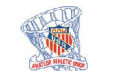 Player - Parent/Guardian Code of Conduct AgreementThe purpose of this document is to ensure that both Players and Parents/Guardians of participants involved in Air Minnesota AAU Basketball Program are made aware of and have agreed to Club’s Code of Conduct. Each player and parent/guardian are expected to sign, acknowledge and abide by the Club’s Code of Conduct. The Club seeks to build a strong positive culture of good sportsmanship and exemplary behavior. This Code applies to coaches, team managers, players, parents, and even family/friends of the Club and its players. Because this is such an important aspect to the culture of the Club, we want to clearly specify the expectations and ensure everyone is fully informed so we can then hold all of the club’s extended family accountable for their behavior. Failure to observe the Code of Conduct could result in forfeiture of a player’s tournament participation and/or continued team participation. Players who violate the code of conduct will be benched. Family members who violate the code of conduct may be asked to leave a game and/or the gym premises. A player may be asked to leave the club entirely for repeated violations of the Code, and if so, there will be no refunds of the player participation fees. I, the undersigned, hereby pledge to the following:(Players)I will demonstrate good sportsmanship and respect toward my teammates, coaches,competitors and officials at every game or practice.I will place the emotional and physical wellbeing of my team and others ahead of mypersonal desire to win or the need to excel individually.I will honor the game of basketball and be a good role model and an ambassador for the Club.(Parents)I will support the coaches and team managers working with Air Minnesota AAU BasketballClub in order to encourage a positive and enjoyable basketball experience for all.I will always behave respectfully toward my child’s teammates, other players, coaches, fansand the officials, despite what they may do or how they themselves might behave andregardless of race, geography, creed or abilityI will also reinforce this perspective with my child and will role model the desired behavior for my child.  I will do my very best to make the sport of basketball fun for my child and their teammatesand help her balance winning and personal achievement with teamwork and learningbasketball skills and life lessons.  I will communicate directly with coaches or team managers with any problems, questionsconcerns or improvement ideas involving my child or the team in general. I will be responsible for picking up and dropping off my child to practices or games on time. If my child is late or unable to attend practices or games, I will contact the coach and/or team manager and inform them accordingly. Parent/Guardian Print Name(s) / Signature(s) (Date) ___________________________________________________________________________Player Print Name / Signature (Grade) (Date)